г. Петропавловск-Камчатский                                    от «____» _____ 2018 годаО признании утратившими силу приказа Министерства культуры Камчатского края от 28.05.2015 № 90 «Об утверждении порядка предоставления обязательного экземпляра документов Камчатского края»	Руководствуясь частью 1 статьи 7, частью 2 статьи 17, статьей 23 Федерального закона от 29.12.1994 № 77-ФЗ «Об обязательном экземпляре документов», статьями 6, 8 Закона Камчатского края от 28.10.2009 № 318            «Об организации библиотечного обслуживания населения в Камчатском крае»ПРИКАЗЫВАЮ:Признать утратившими силу приказ Министерства культуры Камчатского края от 28.05.2015 № 90 «Об утверждении порядка предоставления обязательного экземпляра документов Камчатского края».Настоящий приказ вступает в силу через 10 дней после его официального опубликования.Министр                                                                                          С.В. АйгистоваПРОЕКТ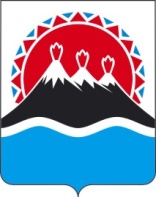 МИНИСТЕРСТВО КУЛЬТУРЫКАМЧАТСКОГО КРАЯПРИКАЗ № ____